Colegio San Manuel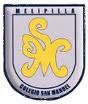 		Asignatura:Historia, Geografía y Ciencias Sociales 		Profesor: Carolina Bustamante Maldonado 		Curso: 2° año básico GUIA N° 2 DE APOYO AL HOGAR HISTORIA, GEOGRAFÍA Y CIENCIAS SOCIALES NOMBRE: ______________________________________________FECHA: marzo 2020INSTRUCCCIONES: Lee cuidadosamente antes de responder.1.-Realiza un plano de tu habitación y colorea, te puedes apoyar del libro de estudio página 122.- Realiza las actividades del libro, páginas 14, 15 (en el libro)3.- 4.- Apoyado por tus padres dibujay pinta: El plano con la simbología del lugar en donde te gustaría estar ahora (deben llegar a acuerdo con los integrantes de la familia y escoger un solo lugar) FELICITACIONES POR TU EXCELENTE TRABAJO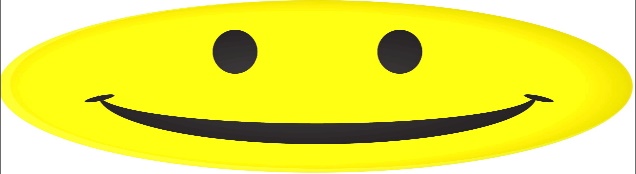 OBJETIVOS DE APRENDIZAJE:Realizar plano de entornoHABILIDADES / DESTREZAS:Leer y comunicar información geográfica através de distintas herramientasINDICACIONES GENERALES:-Pide ayuda a un adulto para realizar este trabajo.-Busca un lugar tranquilo y luminoso para disponerte a trabajar. -Emplea lápiz grafito y de colores.-Una vez finalizada la guía archívala para mostrársela a tu profesora cuando se reinicien las clases. INDICACIONES GENERALES:-Pide ayuda a un adulto para realizar este trabajo.-Busca un lugar tranquilo y luminoso para disponerte a trabajar. -Emplea lápiz grafito y de colores.-Una vez finalizada la guía archívala para mostrársela a tu profesora cuando se reinicien las clases. 